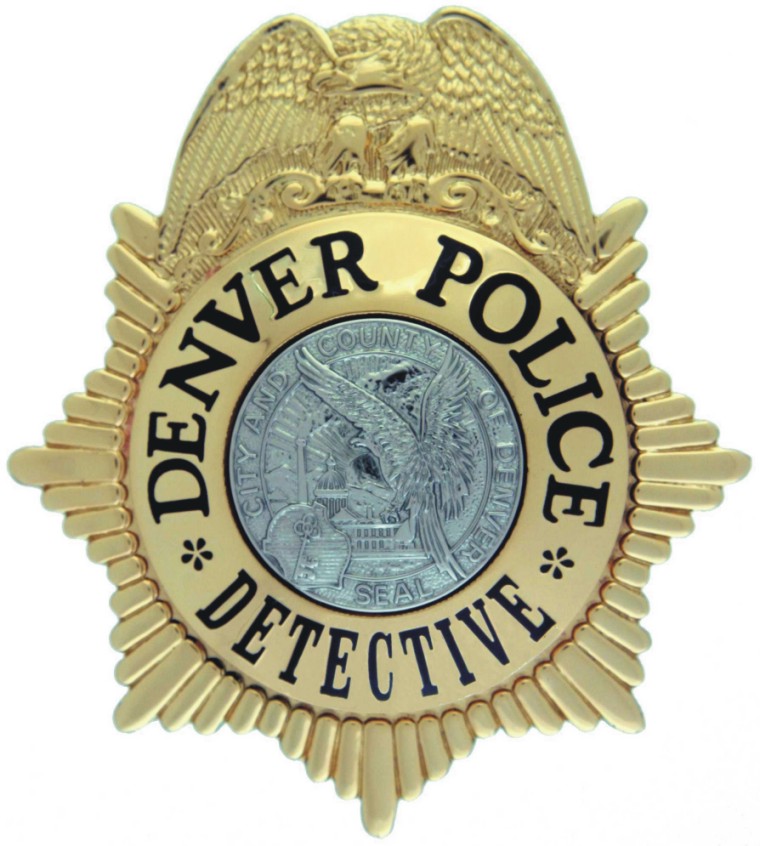 You can remain anonymous and earn up toTWO THOUSAND DOLLARS ($2,000)CAN YOU HELP SOLVE THESE CRIMES?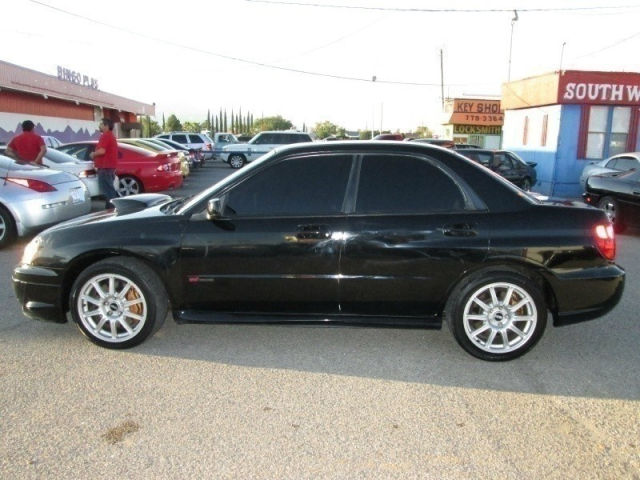 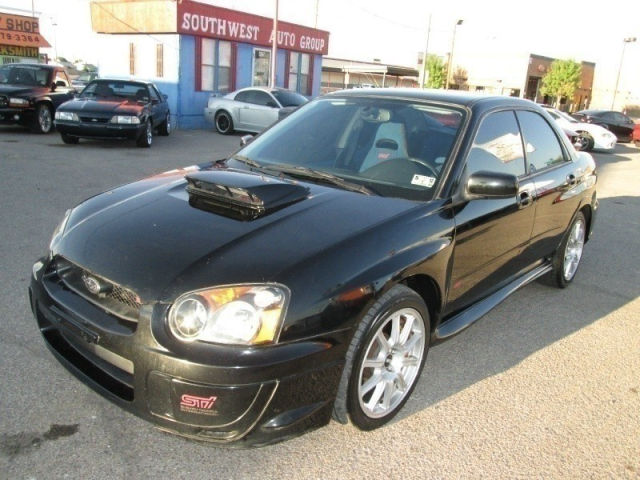 Call Crime Stoppers
720-913-STOP (7867)Text to: 274637 (CRIMES) then title DMCS & enter your message.Crime Stoppers collects information on unsolved crimes or individuals wanted by the police.Callers can remain anonymous. The tip line is answered 24 hours a day - 7 days a week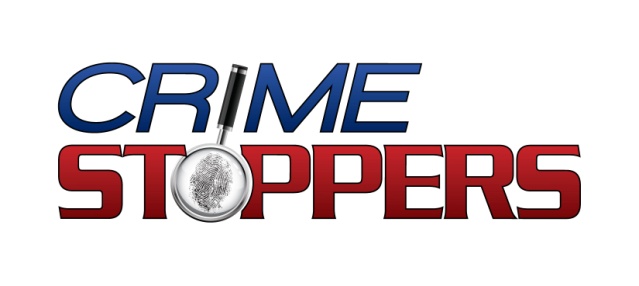 